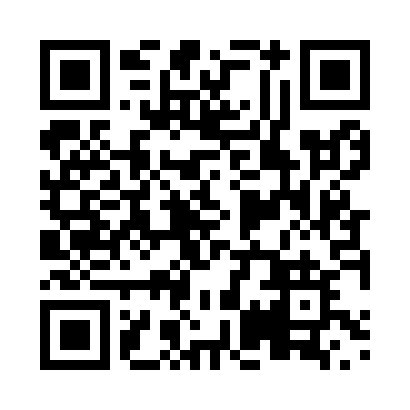 Prayer times for Southwold, Ontario, CanadaMon 1 Jul 2024 - Wed 31 Jul 2024High Latitude Method: Angle Based RulePrayer Calculation Method: Islamic Society of North AmericaAsar Calculation Method: HanafiPrayer times provided by https://www.salahtimes.comDateDayFajrSunriseDhuhrAsrMaghribIsha1Mon4:055:511:296:479:0810:532Tue4:065:521:306:479:0710:533Wed4:075:521:306:479:0710:524Thu4:085:531:306:479:0710:525Fri4:095:541:306:479:0710:516Sat4:105:541:306:479:0610:517Sun4:115:551:316:479:0610:508Mon4:125:561:316:479:0510:499Tue4:135:561:316:469:0510:4810Wed4:145:571:316:469:0510:4711Thu4:155:581:316:469:0410:4712Fri4:165:591:316:469:0310:4613Sat4:175:591:316:459:0310:4514Sun4:196:001:316:459:0210:4415Mon4:206:011:326:459:0210:4316Tue4:216:021:326:459:0110:4117Wed4:226:031:326:449:0010:4018Thu4:246:041:326:448:5910:3919Fri4:256:051:326:438:5910:3820Sat4:276:061:326:438:5810:3721Sun4:286:071:326:438:5710:3522Mon4:296:071:326:428:5610:3423Tue4:316:081:326:428:5510:3224Wed4:326:091:326:418:5410:3125Thu4:346:101:326:408:5310:3026Fri4:356:111:326:408:5210:2827Sat4:376:121:326:398:5110:2728Sun4:386:131:326:398:5010:2529Mon4:406:141:326:388:4910:2430Tue4:416:151:326:378:4810:2231Wed4:426:161:326:378:4710:20